и 3.Объяснение нового материалаНа этом занятии мы будем решать графическим способом тригонометрические неравенства одного какого-то вида. Сегодня мы решим тригонометрических неравенства вида sint. Вот они: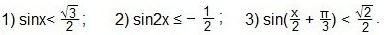 Составим алгоритм решения.1. Если аргумент — сложный (отличен от х), то заменяем его на t.2. Строим в одной координатной плоскости tOy графики функций y=sint  и y=a.3. Находим такие две соседние точки пересечения графиков (поближе к оси Оу), между которыми синусоида располагается ниже прямой у=а. Находим абсциссы этих точек.4. Записываем двойное неравенство для аргумента t, учитывая период синуса (t будет между найденными абсциссами).5. Делаем обратную замену (возвращаемся к первоначальному аргументу) и выражаем значение х из двойного неравенства, записываем ответ в виде числового промежутка.Решение тригонометрических неравенств с помощью графиков надежно страхует нас от ошибок только в том случае, если мы грамотно построим синусоиду.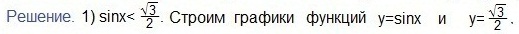 Для построения графика функции y=sinx выберем единичный отрезок, равный двум клеткам. Тогда по горизонтальной оси Ох значение π (≈3,14) составит шесть клеток. Рассчитываем остальные значения аргументов (в клетках).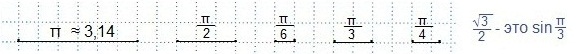 Вот как будет выглядеть координатная плоскость.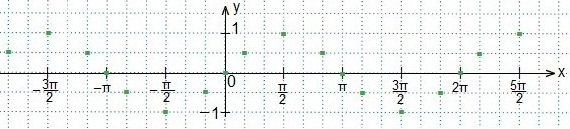 Эти точки мы взяли из таблицы значений синуса.  Также используем свойство нечетности функции y=sinx (sin (-x)=-sinx), периодичность синуса (наименьший период Т=2π) и известное равенство: sin (π-x)=sinx. Проводим синусоиду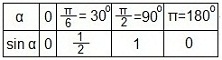 . Проводим прямую.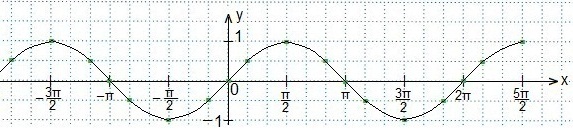 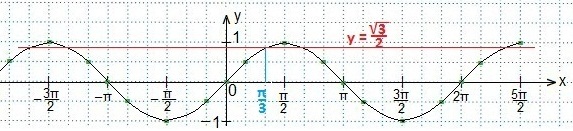 Теперь нам предстоит определить такие две точки пересечения синусоиды и прямой, между которыми синусоида располагается ниже, чем прямая. Крайняя точка справа определена, абсцисса ближайшей искомой отстоит от начала отсчета влево на 8 клеток. Построим ее и определим.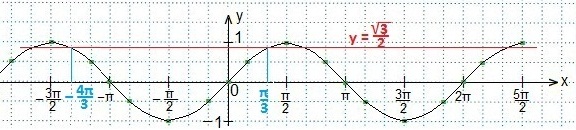 Между этими (выделенными) значениями аргумента и находится та часть синусоиды, которая лежит ниже данной прямой, а значит, промежуток между этими выделенными точками удовлетворяет данному неравенству. Учтем период синуса, запишем результат в виде двойного неравенства, а ответ в виде числового промежутка.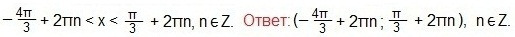 Решим второе неравенство.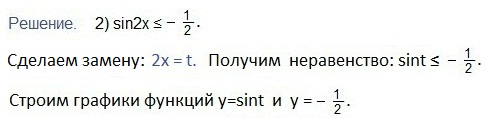 Синусоиду строим так же, а прямая будет параллельна оси Оt и отстоять от нее на 1клетку вниз.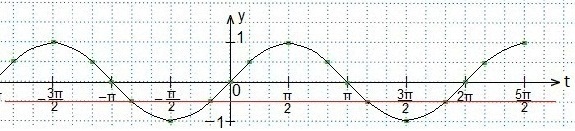 Определяем промежуток, внутри которого точки синусоиды лежат ниже прямой.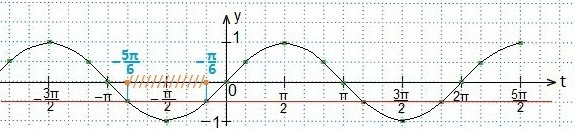 Записываем промежуток значений введенной переменной t. Возвращаемся к первоначальному значению аргумента (2х). Все части двойного неравенства делим на 2 и определяем промежуток значений х. Записываем ответ в виде числового промежутка.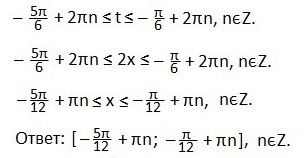 Аналогично решаем и третье неравенство.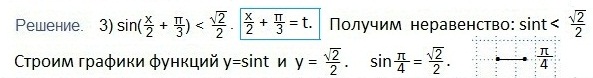 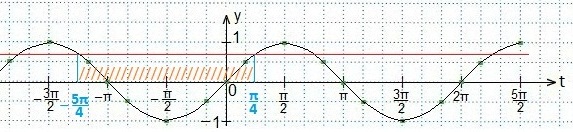 В выделенном промежутке синусоида располагается ниже прямой, поэтому, учитывая периодичность функции синуса, запишем в виде двойного неравенства значения t. Затем вместоt подставим первоначальный аргумент синуса и будем выражать х из полученного двойного неравенства.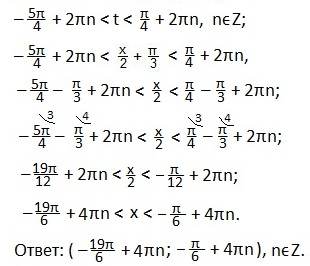 Ответ запишем в виде числового промежутка. И, напоследок: знаете ли вы, что математика — это определения, правила и ФОРМУЛЫ?!Конечно, знаете! И самые любознательные, изучив эту статью и просмотрев видео, воскликнули: «Как долго и сложно! А нет ли формулы, позволяющей решать такие неравенства безо всяких графиков и окружностей?» Да, разумеется, есть!ДЛЯ РЕШЕНИЯ НЕРАВЕНСТВ ВИДА: sint (-1≤а≤1) справедлива формула:— π — arcsin a + 2πn < t < arcsin a + 2πn,  nєZ.Примените ее к рассмотренным примерам и вы получите ответ гораздо быстрее!Мы решили три неравенства вида sint. На этом уроке мы рассмотрим три неравенства вида sint>a, где -1≤а≤1.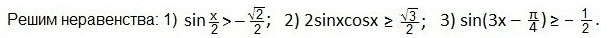 Составим алгоритм решения.1. Если аргумент — сложный (отличен от х), то заменяем его на t.2. Строим в одной координатной плоскости tOy графики функций y=sint  и y=a.3. Находим такие две соседние точки пересечения графиков (поближе к оси Оу), между которыми синусоида располагается выше прямой у=а. Находим абсциссы этих точек.4. Записываем двойное неравенство для аргумента t, учитывая период синуса (t будет между найденными абсциссами).5. Делаем обратную замену (возвращаемся к первоначальному аргументу) и выражаем значение х из двойного неравенства, записываем ответ в виде числового промежутка.Решаем первое неравенство: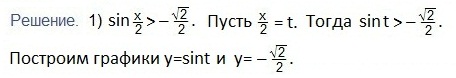 .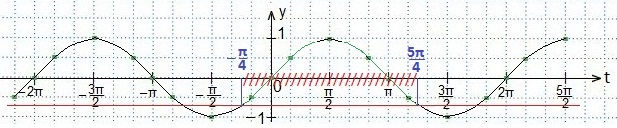 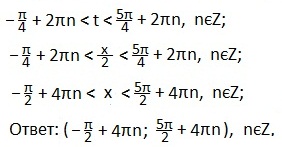 Учитывая периодичность функции синуса, запишем двойное неравенство для значений аргумента t, удовлетворяющий последнему неравенству. Вернемся к первоначальной переменной. Преобразуем полученное двойное неравенство и выразим переменную х.Ответ запишем в виде промежутка.Решаем второе неравенство: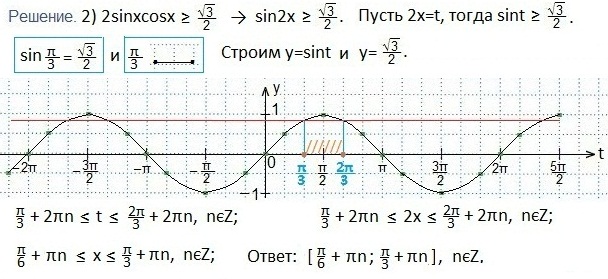 При решении второго неравенства нам пришлось преобразовать левую часть данного неравенства по формуле синуса двойного аргумента, чтобы получить неравенство вида:sint≥a. Далее  мы следовали алгоритму.Решаем третье неравенство: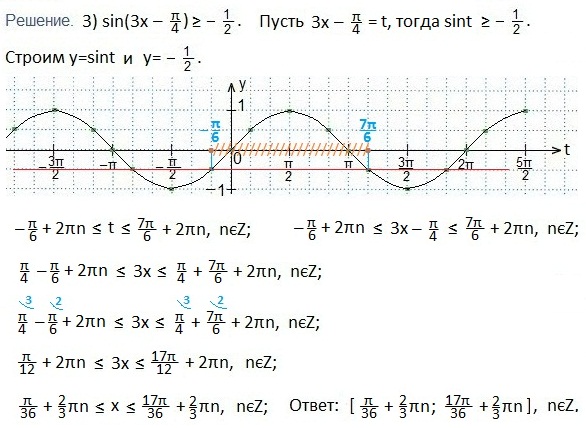 Имейте ввиду, что такие способы решения тригонометрических неравенств, как приведенный выше графический способ и, наверняка, вам известный, способ решения с помощью единичной тригонометрической окружности (тригонометрического круга)  применимы лишь на первых этапах изучения раздела тригонометрии «Решение тригонометрических уравнений и неравенств». Думаю, вы припомните, что и простейшие тригонометрические уравнения вы вначале решали с помощью графиков или круга. Однако, сейчас вам не придет в голову решать таким образом тригонометрические уравнения. А как вы их решаете? Правильно, по формулам. Вот и тригонометрические неравенства следует решать по формулам, тем более, на тестировании, когда дорога каждая минута. Итак, решите три неравенства этого урока по соответствующей формуле.Если sint>a, где  -1≤a≤1, то  arcsin a + 2πn < t < π — arcsin a + 2πn, nєZ.Самостоятельная работа.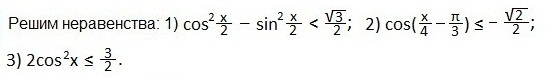 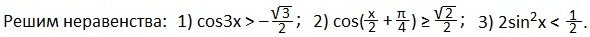 